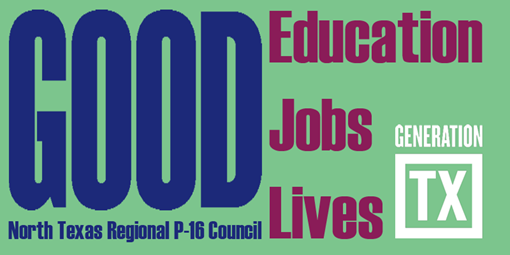 http://www.ntp16.notlb.com/North Texas Regional P-16 Council Meeting AgendaDecember 2, 2014     9:00 am – 11:00 amFort Worth Chamber of Commerce777 Taylor Street, 12th Floor (Fort Worth Club)Fort Worth, TX  76102.Greetings, Introductions and Refreshments (9:10– 9:25)		Jean KellerThank you to the Fort Worth Chamber of CommerceApproval of the September 16, 2014 Minutes Gap Analysis Report and Accountability Measures (9:25 – 9:40)	V. Barbara Bush Program	( 9:45– 10:45)“V. Barbara and Reo will provide title and speakers"			Panel Discussion?Committee Meetings and Reports (10:45-11:10)Communications & Networking & Social Media – Cynthia Fisher Miller, Jeffrey Miller, & Debbie EndresFunding & Sustainability – Don Perry, Ray de los SantosProfessional Development – Barbara Lerner Research, Assessment, & Accountability – V. Barbara Bush  Updates and Announcements from Council Members (11:10 -11:30)Adjourn and Happy Holidays            Mark Your Calendars for the 2014 – 2015 NTRP-16 Council Meetings9:00am – 12:00 pm February 17, 2015Educate Texas-DallasHost: Reo PruiettTopic: Legislature UpdateMeeting Leader: Cynthia Fisher Miller & Lanet GreenhawMay 5, 2015Grand Prairie ISDHost: Jeffrey MillerTopic: College Preparatory Courses and AVATARMeeting Leader: Chris Kanouse, Kathy Wright-Chapman, & Dana Grieb